Candidature à un détachement dans le 2nd degré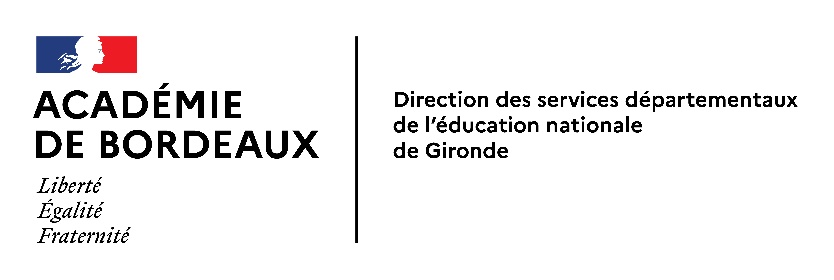 Fiche de renseignementsLa présente fiche doit être retournée au service DIPER1 : dsden33-diper1-mvt@ac-bordeaux.fr avant le mercredi 17 janvier 2024, délai de rigueur. Les avis DASEN seront récolés par le service DIPER1 à réception de la présente fiche. L’annexe 3 vous sera transmise visée par Madame la Directrice académique avant le 26 janvier 2024. L'envoi de la fiche de renseignements au bureau DIPER1 ne se substitue pas au dépôt du dossier dans l'application PEGASE.